Mesto Vrbové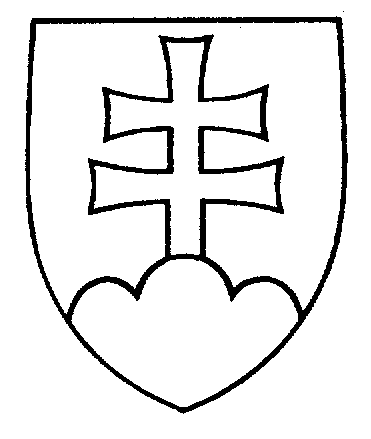 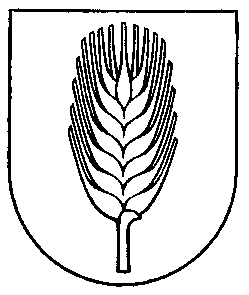 Mestský úrad, Ulica Gen. M. R. Štefánika č. 15/4, 922 03  VrbovéVZN vyvesené na úradnej tabuli v meste Vrbové, dňa: 09.11.2016VZN bolo prerokované a schválené v MsZ dňa: 24.11.2016VZN bolo po schválení vyvesené na úradnej tabuli v meste dňa: 28.11.2016VZN schválené nadobúda  dňom 15. decembra 2016Mesto Vrbové na  základe § 6 zákona SNR č. 369/1990 Zb. o obecnom zriadení v znení neskorších predpisov, zákona č. 583/2004 Z. z.  o rozpočtových pravidlách územnej samosprávy v znení neskorších predpisov a zákona č. 131/2010 Z. z.  o pohrebníctve v znení neskorších predpisovv  y  d  á  v  apre územie mesta VrbovéV Š E O B E C N E    Z Á V Ä Z N É   N A R I A D E N I Eč. 8/2016Prevádzkový poriadok pohrebiska mesta Vrbové Článok lÚvodné ustanovenieUstanovenie tohto Prevádzkového poriadku pohrebiska (cintorína) vychádza zo zákona 131/2010 Z. z. o pohrebníctve z 3.marca 2010 v znení neskorších predpisov. Zákon upravuje pôsobnosť orgánov štátnej správy a obcí, práva a povinností fyzických osôb a právnických osôb v súvislosti so zaobchádzaním s ľudskými ostatkami, s prevádzkovaním pohrebnej služby a pohrebiska.Článok 2Zriaďovanie a správa pohrebískTento poriadok upravuje podmienky správy pohrebiska (cintorína) a pravidlá správania osôb, ktoré užívajú služby poskytované správou cintorína, v zmysle platných noriem                 a so zásadami piety.Poriadok sa vzťahuje na Mestský cintorín vo Vrbovom vrátane všetkých objektov, ktoré sa na ňom nachádzajú. Je záväzný pre všetkých návštevníkov vstupujúcich do areálu cintorína, vrátane právnických osôb alebo fyzických osôb - podnikateľov, poskytujúcich cintorínske, pohrebné a iné služby v zmysle platných predpisov (živnostenský zákon), ako aj užívateľov prenajatých miest.Úcta k pamiatke zosnulých, súcit s ich pozostalými a spoločenské poslanie (pohrebiska) cintorína ako verejného zariadenia poskytujúceho služby obyvateľstvu, určeného k pietnemu pochovávaniu mŕtvych (zomrelých) a k ukladaniu spopolnených pozostatkov alebo ostatkov vyžaduje, aby bol cintorín stále udržiavaný na primeranej prevádzkovej, hygienickej a kultúrnej úrovni tak, aby to zodpovedalo ušľachtilým ľudským vzťahom.Článok 3Prevádzkovanie pohrebiskaPrevádzkovateľom pohrebiska je mesto Vrbové, zriaďuje a zrušuje ho po prerokovaní s príslušným Regionálnym úradom verejného zdravotníctva. Mesto Vrbové so sídlom Ulica gen. M. R. Štefánika 15/4, Vrbové IČO: 00313190 prevádzkuje cintorín na ul. Cintorínska 8, Vrbové (ďalej len prevádzkovateľ). Mapa mestského cintorína je uvedená v prílohe č. 3.            Na prevádzkovanie pohrebiska je potrebná odborná spôsobilosť s ustanovením § 26 zákona        č. 131/2010 Z. z.  o pohrebníctve v znení neskorších predpisov a pri svojej činnosti sa riadi prevádzkovým poriadkom pohrebiska. Správca cintorína sa stará najmä o vonkajší vzhľad cintorína, o úhľadnosť usporiadania hrobov, udržiavanie spoločných hrobov a voľné miesta na cintoríne. Zabezpečuje výsadbu zelene a drevín, kosenie, údržbu komunikačných chodníkov, údržbu oplotenia, zverejňovanie informácií na pohrebisku na mieste obvyklom.Ďalej prevádzkovateľ zabezpečuje:údržbu hygienických a ostatných účelových zariadení,technickú vybavenosť na cintoríne,nájom hrobového miesta,nájom obradnej siene,pochovávanie,vykonávanie exhumácie,výkopové práce, ktoré súvisia s pochovávaním a exhumáciou,správu a údržbu pohrebiska vrátane komunikácií, vodovodu, oplotenia a zelene,správu a údržbu objektov na pohrebisku (dom smútku, elektrinu, WC),zverejňovanie informácii na pohrebisku na mieste obvyklom.Článok 4Povinnosti prevádzkovateľa pohrebiska a osôb vykonávajúcich činnosti potrebnéna zabezpečenie prevádzky pohrebiska1. Správca cintorína uzatvára nájomné zmluvy na užívanie hrobového miesta, eviduje a prijíma   platby za hrobové miesta.2. Preberá ľudské pozostatky alebo ľudské ostatky na pochovanie, ak je:- úmrtie doložené listom o prehliadke mŕtveho a štatistickým hlásením o úmrtí,- vydaný písomný súhlas orgánu činného v trestnom konaní v prípade, že ide v súvislosti s úmrtím o podozrenie zo spáchania trestného činu.3. Ďalšie služby a výkony, ktoré prevádzkovateľ vykonáva:- prevádzkuje pohrebisko v súlade s týmto Prevádzkovým poriadkom,- určuje hrobové miesta na pohrebisku,- uzatvára nájomné zmluvy na hrobové miesta,- vedie evidenciu hrobových miest a ich nájomcov,- eviduje platby za hrobové miesta,- dáva povolenia na úpravu a opravu hrobových miest,- stará sa o zeleň (kosenie, vysádzanie a orezávanie drevín),- zabezpečuje údržbu a čistenie komunikácií na pohrebisku,- zabezpečuje vývoz odpadu,- zabezpečuje zamedzenie prístupu osôb zo susediacich pozemkov na pohrebisko mimo       určených vchodov,- zabezpečuje prístup k vode na pohrebisku,- zabezpečuje údržbu vodovodného systému,- vydáva povolenie na prístup kamenárskym firmám na opravy a údržbu hrobov                 za podmienok dohodnutých so správcom cintorína,- upozorňuje príbuzných po zomrelom, hlavne u tých hrobov, ktoré narúšajú dôstojnosť    cintorína, aby hroby udržiavali na požadovanej úrovni, - písomne informuje nájomcu o lehotách týkajúcich sa platieb nájomného,- pochováva ľudské pozostatky,- zabezpečuje výkop hrobových jám a služby súvisiace s pochovávaním a exhumáciou,- vedie evidenciu o ľudských pozostatkoch a ostatkoch zmysle zákona,- po prevzatí ľudských pozostatkov a ostatkov, tieto uloží až do doby pochovania v dome smútku do chladiaceho zariadenia, ktoré zabezpečí trvalé udržanie teploty medzi           0 – 5 stupňami Celzia,- obradná miestnosť musí byť zariadená tak, aby spĺňala svoj účel,- zabezpečuje poriadok v obradnej miestnosti k dôstojnosti obradu,- otvára obradnú miestnosť v deň pohrebu na čas dohodnutý s pozostalými a zatvorí ju         po skončení obradu,- zabezpečuje ozvučenie pohrebného aktu,- vykonáva bežnú údržbu a poriadok v obradnej miestnosti, vykoná údržbu a dezinfekciu na základe pokynov regionálneho úradu verejného zdravotníctva.- každé hrobové miesto musí byť označené číslom sektoru a číslom hrobového miesta                             na viditeľnom  mieste.Článok 5Ukladanie ľudských pozostatkovHrob na ukladanie ľudských pozostatkov musí spĺňať tieto požiadavky:hĺbka musí byť pre dospelú osobu a dieťa staršie ako 10 rokov najmenej 1,6 m, pre dieťa mladšie ako 10 rokov najmenej 1,2 m,dno musí ležať najmenej 0,5 m nad hladinou podzemnej vody,bočné vzdialenosti medzi jednotlivými hrobmi musia byť najmenej 0,3 m,rakva s ľudskými pozostatkami musí byť po uložení do hrobu zasypaná skyprenou zeminou vo výške minimálne 1,2 m.Ľudské ostatky musia byť uložené v hrobe najmenej do uplynutia tlecej doby, ktorá podľa zloženia pôdy musí trvať najmenej 10 rokov.Pred uplynutím tlecej doby sa môžu do toho istého hrobu uložiť ďalšie ľudské pozostatky, ak je ich možné umiestniť nad úroveň naposledy pochovaných ľudských ostatkov a vrstva uľahnutej zeminy nad rakvou bude najmenej 1 meter.Do hrobky je možné uložiť aj viacero rakiev s ľudskými pozostatkami a ľudskými ostatkami. Rakva uložená do hrobky musí byť zabezpečená pred únikom zápachu do okolia a musí byť vyrobená tak, aby chránila ľudské ostatky pred hlodavcami.Pred uplynutím tlecej doby možno ľudské ostatky exhumovať na žiadosť:orgánov činných v trestnom konaní,obstarávateľa pohrebu,blízkej osoby, ak obstarávateľ pohrebu už nežije alebo ak obstarávateľom bolo mesto.Žiadosť podľa odseku 5 adresovaná prevádzkovateľovi pohrebiska musí mať písomnú formu a musí obsahovať:posudok Regionálneho úradu verejného zdravotníctva Trnava,list o prehliadke mŕtveho a štatistickom hlásení o úmrtí,nájomnú zmluvu na pohrebisku, kde sú ľudské ostatky uložené.Náklady na exhumáciu uhradí ten, kto o ňu požiadal.Pri výkope hrobovej jamy na existujúcom hrobovom mieste sú prevádzkovateľ a ním poverení zamestnanci vykonávajúci výkopové práce povinní s nájdenými kostrovými ostatkami narábať s pietou.Článok 6Dĺžka tlecej dobyTlecia doba na pohrebisku je ustanovená v dĺžke najmenej 10  rokov.Článok 7Práva a povinnosti nájomcu hrobového miesta1. Nájom hrobového miesta vzniká na základe zmluvy o nájme hrobového miesta uzatvorenej medzi prevádzkovateľom a nájomcom. Zmluva musí mať písomnú formu a musí obsahovať výšku a trvanie nájmu. Uzatvorením nájomnej zmluvy na hrobové miesto nájomca nenadobúda vlastnícke právo k tomuto miestu. Vlastníctvom nájomcu môžu byť len príslušenstvo hrobu, ak ho nájomca vybudoval na vlastné náklady.2. Zmluva o nájme hrobového miesta sa uzatvára na obdobie desať rokov vopred. Nájomné      za ďalšie obdobia sú splatné do 30 dní vždy po každom uplynutí desiatich rokov.3. Cena nájomného za užívacie právo k hrobu na 10 rokov je stanovená nasledovne:a) jednohrob 		  24,00 Eur        b) dvojhorob                48,00 Eur                            c) trojhrob 		  72,00 Eur                           d) štvorhrob 		  96,00 Eur                         e) detský hrob 	    5,00 Eur  - kde po celú dobu nájmu je potrebné dodržať                                                           rozmery detského hrobu.Článok 8Starostlivosť o prenajaté miestoNájomca je povinný na vlastné náklady udržiavať prenajaté miesto v riadnom stave. Hrobové miesto a jeho bezprostredné okolie musí byť najmä pokosené, odburinené, očistené od rôznych nánosov a pomníky musia byť osadené tak, aby neohrozovali iných návštevníkov alebo okolité hroby. Ak prevádzkovateľ pohrebiska zistí nedostatky v starostlivosti o prenajaté hrobové miesto, vyzve užívateľa, aby ich v primeranej lehote odstránil. Ak sa tak nestane, alebo je nebezpečenstvo z omeškania, urobí potrebné opatrenia na náklady oprávneného.Nájomca hrobového miesta sa môže s prevádzkovateľom pohrebiska dohodnúť o odplatnom udržiavaní prenajatého miesta, pravidelnej úprave, výsadbe kvetov a pod.Starostlivosť o prenajaté hrobové miesto nesmie ísť na úkor vzhľadu okolitých hrobov a poriadku na pohrebisku vo všeobecnosti.Článok 9Prechod práv k nájmuV prípade uloženia zomrelého do existujúceho hrobu preukáže nájomca nájom nájomnou zmluvou hrobového miesta, v krajnom prípade potvrdením o zaplatení. Pri úmrtí nájomcu prednostné právo na uzavretie nájomnej zmluvy majú dedičia. Ak je dedičov viac, nárok   na hrobové miesto má ten z dedičov, ktorý sa prihlásil ako prvý. Nájomca je povinný oznamovať prevádzkovateľovi pohrebiska všetky zmeny údajov potrebné na vedenie evidencie hrobových miest. Článok 10Výpoveď nájomnej zmluvyPrevádzkovateľ pohrebiska nájomnú zmluvu vypovie, ak:závažné okolnosti na pohrebisku znemožňujú trvanie nájmu hrobového miesta na ďalšiu dobu, sa pohrebisko zruší, nájomca ani po upozornení nezaplatil nájomné za užívanie hrobového miesta.Ak prevádzkovateľ pohrebiska vypovie nájomnú zmluvu z dôvodov uvedených v ods. 1 písm. a)  a  b), musí zabezpečiť so súhlasom nájomcu iné hrobové miesto a na vlastné náklady preloženie ľudských ostatkov vrátane príslušenstva hrobu na nové hrobové miesto.Prevádzkovateľ pohrebiska je povinný písomne upozorniť na možnosť vypovedania nájomnej zmluvy a výpoveď doručiť najmenej tri mesiace predo dňom: keď sa má hrobové miesto zrušiť, keď uplynie lehota, na ktorú je nájomné zaplatené.Ak mu nie je známa adresa alebo sídlo nájomcu, uverejní túto informáciu na mieste obvyklom na pohrebisku. Ak prevádzkovateľ pohrebiska vypovedal nájomnú zmluvu z dôvodu uvedeného v odseku 1 písm. c) a nájomca je známy, výpovedná lehota uplynie jeden rok odo dňa, odkedy nebolo zaplatené nájomné. Prevádzkovateľ pohrebiska vyzve nájomcu, aby najneskôr do jedného roka odstránil príslušenstvo hrobu; ak ho v tejto lehote neodstráni, po uplynutí výpovednej lehoty ho prevádzkovateľ pohrebiska predá na dražbe.Ak prevádzkovateľ pohrebiska vypovie nájomnú zmluvu z dôvodu uvedeného v ods. 1 písm. c)  a  nájomca nie je známy, uverejní výpoveď nájomnej zmluvy na mieste obvyklom na pohrebisku. Výpovedná lehota uplynie päť rokov odo dňa, odkedy nebolo nájomné zaplatené. Prevádzkovateľ pohrebiska ponechá po túto dobu príslušenstvo hrobu na mieste s označením, že ide o päťročné uloženie, počas ktorého sa môže nájomca prihlásiť;                 po uplynutí výpovednej lehoty ho prevádzkovateľ pohrebiska predá na dražbe.Ak prevádzkovateľ pohrebiska postupuje podľa článku 4, musí zabezpečiť obrazovú dokumentáciu hrobového miesta so stručným opisom stavu príslušenstva hrobu.Článok 11Stavby a práce na pohrebisku1.   Na vybudovanie akejkoľvek stavby, hrobky, pomníka alebo úpravy už jestvujúcej stavby, náhrobku, rámu, prekopávky chodníkov a iných úprav na cintoríne je potrebný súhlas, ktorý vydáva správa cintorína na základe žiadosti nájomcu hrobového miesta a po zaplatení poplatku. Pri opravách hrobov je tiež povinnosť pred uskutočnením opravy dať správcovi oznámenie o vykonaní opravy.2.    Pri vykonávaní stavebných prác sa musí nájomca riadiť týmito zásadami:a základy musia byť dimenzované na únosnosť pôdy,b) odstup medzi hrobmi musí byť minimálne 30 cm,c) predné a zadné hrany ohrady musia byť v jednej rovine s hranami susedných hrobov. 3.   Odpredávať alebo odstraňovať vybudované stavby nie je prípustné bez vedomia správcu      cintorína.4.   Pri realizovaní stavby alebo inej úpravy už jestvujúcej stavby musí sa stavebník riadiť pripomienkami prevádzkovateľa pohrebiska, najmä pokiaľ ide o tvar, rozmery, výzdobu alebo druh použitého materiálu a vzťah k okolitým hrobovým miestam.5.    Po ukončení prác je stavebník-kamenárske firmy povinný na svoje náklady vyčistiť okolie hrobu a vzniknutý odpad zneškodniť v zariadení na to určenom v zmysle zákona                        č. 79/2015 Z.z. o odpadoch v znení neskorších predpisov. Pri stavebných prácach je prísne zakázané rozliať betón alebo skladovať akýkoľvek materiál na cintorínskych chodníkoch. Stavebník zodpovedá za škody spôsobené na susedných hroboch a je povinný ich neodkladne odstrániť na vlastné náklady so súhlasom vlastníka dotknutého hrobu a prevádzkovateľa pohrebiska.6.    Výkopy a iné zemné práce najmä odkladanie zeminy a formovanie hrobov môžu vykonávať   len fyzické a právnické osoby majúce na túto činnosť oprávnenie na základe dohody s prevádzkovateľom pohrebiska. Stromy a kry možno vysádzať na prenajatých miestach len s písomným súhlasom prevádzkovateľa pohrebiska. Bez písomného súhlasu Správy cintorína je zakázané osadzovať lavičky nájomcami hrobových miest. Prevádzkovateľ pohrebiska ich môže odstrániť, ak narušujú prevádzku pohrebiska alebo starostlivosť o hrobové miesta.8.  Za škody spôsobené na hroboch a zariadení cintorína následkom pracovnej činnosti zodpovedá ten, kto túto pracovnú činnosť vykonáva.9.    Pri   vstupe   na   pohrebisko   pri   realizovaní   stavby   alebo   inej   stavebnej   úprave je jednorazový  poplatok /elektrika, voda, odpad  vo výške  8 Eur. Článok 12Povinnosti návštevníkov cintorína a správanie sa na cintoríne1. Návštevníci cintorína sú povinní dodržiavať tento prevádzkový poriadok, zákon o pohrebníctve a pokyny prevádzkovateľa.2.   Návštevníci cintorína sú povinní správať sa primerane a zodpovedajúco pietnemu miestu a sú tiež povinní zdržať sa takého správania, ktoré by sa dotýkalo dôstojnosti zomrelých alebo mravného cítenia pozostalých a verejnosti.3.    Na pohrebisku je zakázané:- robiť hluk,- požívať alkoholické nápoje a návykové látky,- ničiť hroby a náhrobky,- vodiť a voľne púšťať psov a iné zvieratá na cintorín,- prístup na cintorín motorovým vozidlám,- odpadky a podobné predmety ukladať na iných miestach ako je určené (kontajner,    nádoby na smeti),- nosiť odpadky z domácností do kontajnera umiestneného na cintoríne,- jazdiť na bicykli a kolieskových korčuliach.4.   Vstup motorových vozidiel na cintorín je povolený v prípade realizácie stavebných prác         na dovoz a odvoz materiálu, ale iba po vyhradené miesto.5.   Pri  bránke  na  ulici  Šteruská  cesta je zákaz státia vozidlám, aby bol prístup na dovoz   ľudských ostatkov a na odvoz kontajnera z cintorína.6.    Je zakázané akékoľvek umiestňovanie ponúk a reklám na pohrebisku.Na pohrebisku je možné sa zdržiavať len počas ustanovenej otváracej doby pohrebiska. Každý návštevník je povinný po ustanovenej zatváracej dobe bez osobitného upozornenia opustiť pohrebisko. Návštevníka, ktorý zámerne zotrváva na pohrebisku po uzavretí tohto pohrebiska i napriek tomu, že bol na toto upozornený, je prevádzkovateľ oprávnený zadržať  a oznámiť to najbližšiemu útvaru polície.Čl. 13Nakladanie s odpadmi na pohrebiskuNájomcovia hrobových miest, ako aj návštevníci pohrebiska, sú povinní ukladať odpad /suché kytice, vence a ďalšie nežiadúce nečistoty/ do jedného veľkokapacitného kontajnera určeného na tento účel, ktorého vývoz pravidelne minimálne 2x do týždňa zabezpečuje prevádzkovateľom pohrebiska. V cintoríne platí zákaz spaľovania akýchkoľvek odpadov. Článok 14Podmienky vstupu prevádzkovateľa pohrebnej služby na pohrebiskoPrevádzkovateľ pohrebiska je povinný umožniť prevádzkovateľovi pohrebnej služby vstup na pohrebisko na vykonanie pohrebnej služby podľa rozsahu dohodnutého                                   s obstarávateľom pohrebu. Prevádzkovateľ sa riadi prevádzkovým poriadkom pohrebiska a plánom pohrebných obradov. Prevádzkovateľ pohrebiska v zmysle §31 ods.7 zákona 131/2010 Z. z.                         o pohrebníctve v znení neskorších predpisov má nárok na úhradu nákladov za poskytované služby podľa platného cenníka za pohrebné a cintorínske služby, ktorý vydáva prevádzkovateľ pohrebiska. Prevádzkovateľ pohrebiska si uplatní úhradu nákladov za prípadné vzniknuté škody spôsobené inou pohrebnou službou počas výkonu služby na pohrebisku. Článok 15Prevádzka cintorínaCintorín je prístupný verejnosti v čase:- od 1. apríla do 30. septembra od 6.00 hod. do 21.00 hod.- od 1. októbra do 31. marca od 7.00 hod. do 18.00 hod.Otváranie a zatváranie brán vykonáva poverený pracovník. Článok 16                                                Kontrolná činnosťKontrolnú činnosť nad dodržiavaním tohto prevádzkového poriadku vykonávajú:hlavný kontrolór mesta Vrbové,Regionálny úrad verejného zdravotníctva Trnava,poslanci Mestského zastupiteľstva mesta Vrbové v rozsahu svojich právomocí daných zákonom č. 369/1990 Zb. o obecnom zriadení v znení neskorších predpisov (§ 25        ods. 3 písm. d)   a   e),poverení pracovníci Mestského úradu vo Vrbovom.Článok 17Ochrana niektorých historicky cenných hrobovHistoricky cenné hroby, ktorých údržbu zabezpečuje a hradí mesto Vrbové, sú vyňaté z manipulácie súvisiacej so zmenou majiteľa hrobového miesta. Zoznam historicky cenných hrobov tvorí prílohu č. 2 tohto Prevádzkového poriadku.V prípade, že príde k zmene majiteľa hrobového miesta historicky cenného hrobu, je nový majiteľ povinný zachovať predovšetkým náhrobný kameň (pomník) a tie časti, na základe ktorých bol hrob určený ako historicky cenný a tieto udržiavať.Článok 18Cenník poskytovaných služieb na pohrebiskuNájomné za hrobové miesto a cenník poskytovaných služieb sú uvedené v prílohe č. 1, ktorá tvorí nedeliteľnú súčasť tohto prevádzkového poriadku pre pohrebiská.Článok 19Spoločné ustanovenia  a  záverečné ustanoveniaPokiaľ tento Prevádzkový poriadok cintorína neupravuje niektoré právne vzťahy                      na pohrebisku, bude sa v prípade ich vzniku postupovať podľa zákona č.131/2010 Z. z. o pohrebníctve.Otázky, ktoré nie sú upravené v tomto VZN sa spravujú príslušnými právnymi predpismi.Za dodržiavanie poriadku na pohrebisku zodpovedá prevádzkovateľ pohrebiska, ktorý sa postará o to, aby tento Prevádzkový poriadok bol sprístupnený na verejne prístupnom a vhodnom mieste.Prevádzkovateľ zabezpečí vyvesenie tohto Prevádzkového poriadku cintorína                            na určenom mieste.Porušenie ustanovení tohto VZN fyzickými osobami je priestupkom podľa § 48 zákona SNR č. 372/1990 Zb. o priestupkoch v znení neskorších predpisov a možno zaň uložiť pokutu        v blokovom i správnom konaní do 33,19 €. Mesto Vrbové môže za porušenie povinností podľa tohto VZN právnickou alebo fyzickou osobou oprávnenou na podnikanie v zmysle § 13 ods. 8 zákona SNR č. 369/1990 Zb.                  o obecnom zriadení v znení neskorších predpisov uložiť pokutu do 6.638,78 €. Prevádzkovateľ je povinný tento prevádzkový poriadok s cenníkom služieb vyvesiť                  na verejnosti prístupnom mieste na cintoríne. Článok 20Zrušovacie ustanovenieNávrh tohto VZN bol zverejnený na úradnej tabuli mesta Vrbové 15 dní  pred rokovaním MsZ, na uplatnenie pripomienok k návrhu dňa 09.11.2016.VZN   bolo  schválené   MsZ   dňa  24.11.2016,  uznesením  č.  170/XI/2016  a   nadobudne    účinnosť dňa 15.12.2016. Nariadenie bolo vyvesené dňa  25.11.2016.Nadobudnutím  účinnosti  tohto VZN stráca účinnosť VZN č. 4/2007  o  Prevádzkovom poriadku pohrebiska mesta Vrbové schválené MsZ dňa 03.05.2007 uznesením                             č.  42/V/2007.Vo Vrbovom  dňa  28.11.2016Dott. Mgr. Ema Maggiová                                                                                             primátorka  mestaPríloha č. 1Prevádzkový poriadok pohrebiska mesta VrbovéCenník regulovaných cien za služby poskytovanéna pohrebisku na území mesta VrbovéÚtvar miestneho hospodárstva MsÚ VrbovéPríloha č. 2Prevádzkový poriadok pohrebiska mesta VrbovéZoznam mestom chránených hrobovPríloha č. 2Prevádzkový poriadok pohrebiska mesta VrbovéZoznam mestom chránených hrobovRodina Bábikovcov - č. 116/2, ide o rodinnú kryptu bez náhrobku, v ktorej je pochovaný známy vrbovský lekárnik PhMr. Ján Bábik (1894 – 1937) a jeho syn RNDr. PhMr. Ivan Bábik, CSc., farmaceut (1928 – 1992).Štefan Bachár a príbuzní - č. 63/8, pieskovcový náhrobok v tvare hranatého stĺpa        na vrchole s vázou (na vrbovskom cintoríne sú ešte dva rovnakého typu). Na troch stranách má nápisné tabuľky.Karol Barton (1858 – 1933), učiteľ a organista vo Vrbovom; Štefan Pyšný (1889 – 1969), riaditeľ školy a organista vo Vrbovom - č. 99/7, rodinná krypta s pomníkom z čiernej žuly, zhotovil Rympler Piešťany.Ján Boór, ide podľa všetkého o krajčíra Jána Boóra, otca troch slovenských národovcov a literátov:  Jána Juraja (1826 – 1889), Jozefa (1829 – 1874) a Michala (1837 – 1891) - č. 151/12, pieskovcový náhrobok v  tvare štvorhranného stĺpa, na vrchole s vázou.         Do prednej časti je vsadená tabuľka s nápisom obsahujúcim chronogram.Ľudovít Čimo a príbuzní. Menovaný bol vrbovským obyvateľom, začas pôsobil ako učiteľ na tunajšej ľudovej škole, neskôr bol správcom školy v Lančári. Zahynul                  pri bombardovaní Vrbového v roku 1944 - č. 96/2, náhrobok z čierneho prírodného kameňa, zhotovil Krupa Trenčín.Štefan Dlháň (1891 – 1965), učiteľ a organista, riaditeľ školy - č. 46/4,  pomník               zo sivého syenitu. V hrobe sú pochovaní aj jeho blízki príbuzní.Michal Emanuel (1787 – 1859), brat básnika a národovca Jozefa Emanuela, ktorý je pravdepodobne autorom nápisu na pomníku z ružového mramoru v hornej časti ukončeného krížom – č. 3/12.Anna Emanuelová, rodená Schollová (1765 – 1826), matka národovca Jozefa Emanuela - č. 68/11, náhrobok z ružového mramoru ukončený krížom, pod ktorým je vytesaný obrys anjela nad Kristovým prázdnym hrobom po zmŕtvychvstaní. Etelka Fadďášová, šľachtičná (1813 – 1848) - č. 56/12, pieskovcový pomník ukončený krížom. Je do neho vsadená oválna nápisná tabuľka z ružového mramoru, husto popísaná maďarským textom. Nad tabuľkou je korunka.Michal Filo (1763 – 1840), mlynársky majster – č. 106/11, pieskovcový pomník ukončený krížom s nápisnou tabuľkou, na hrobe je krycia doska.Štefan Hrdina († 1910), remeselník, od roku 1890 prvý predseda vrbovského priemyselného spolku  - č. 15/9, pomník z ružového mramoru v tvare kríža s podstavcom, na ktorom je maďarský nápis.Jozef Jantausch (1842 – 1919), remeselník, otec biskupa Dr. Pavla Jantauscha; Anna Kubalová, rodená Jantauschová (1877 – 1923), národovkyňa  - č. 4/12, rodinná krypta s náhrobkom z čierneho prírodného kameňa (zhotovil „Štábla, Hodonín“).Rodina Kabátová  -  č. 108/2,  jediná rodinná hrobka s malou kaplnkou. V kaplnke je umiestnený malý oltár a nad ním drevený kríž. Na kockách, ktoré zakrývajú vchod         do hrobky je vpísaný rok 1943.Mária Kavická, prvá polovica 19. storočia  - č. 117/8, pieskovcový náhrobok ukončený krížom. Pod krížom je trojuholník s nápisom IHS. V spodnej časti náhrobku,                  pod textom sa nachádza celofigurálny reliéf Panny Márie.Akvína Kolníková (1916 – 1985), generálna predstavená premonštrátok  - č. 87/3,  jednoduchý pomník z terazza s opaxitovou nápisnou tabuľkou, v r. 2007 nahradený novou nápisnou tabuľkou.Pavol Košacký (1816 – 1892), evanjelický farár  -  č. 26/4,  železný kríž bez mena.František Kubíček (1852 – 1913), katolícky farár a jeho rodičia  - č. 73/7, mohutný náhrobok z čierneho prírodného kameňa s maďarským nápisom (zhotovil „Feigler Pozsony“).Mária Macháčová (1900 – 1983), učiteľka  -  č. 205/3,  náhrobok z terazza s čiernou opaxitovou nápisnou tabuľkou. Maršo, šľachtic († 18. storočie)  - č. 39/12, pieskovcový pomník v tvare srdca ukončený krížom a nečitateľným nápisom.Ján Mego († 1866), hrnčiarsky majster  - č. 250/1,  malý pieskovcový pomník hore ukončený krížom s nápisom.Juraj Mikloška, prvá polovica 19. storočia  - č. 105/12,  náhrobok s krížom z pieskovca. V spodnej časti je ťažko čitateľná nápisná tabuľka. Pri nej plačúca postava a nad ňou zlomená svieca. Cez hrob je položená krycia doska.Štefan Nezbud Kobza († 1752), zeman  - č. 11/1,  najstarší datovaný pomník                    na cintoríne. Je zhotovený z pieskovca v tvare kríža, v spodnej časti je plasticky zobrazená lebka s prekríženými hnátmi.Bratia Nižnanskí  -  č. 98/8,   pomník zo sivého mramoru. Zhotovil Rympler.Juraj Obermajer (1762 – 1827), otec národovca Juraja Obermajera  - č. 38/12,   pomník z ružového mramoru v tvare srdca, nad ktorým je kríž. Hrob je prekrytý krycou doskou.Mária Obermajerová, rodená Lisá († 1849?). Matka národovca Juraja Obermajera - č. 37/12,  náhrobok z pieskovca s krížom, pod ktorým je plytký reliéf lebky s hnátom. Do pomníka je vsadená ťažko čitateľná nápisná tabuľka. Vojtecha Polakovičová (1900 – 1978), provinciálna predstavená premonštrátok, v päťdesiatych rokoch 20. storočia z náboženských príčin väznená - č. 70/3,  jednoduchý náhrobok z terazza s opaxitovou ná-pisnou tabuľkou, v r. 2007 nahradený novou nápisnou tabuľkou.Ján Rösner (1777 – 1859), rytier z Rosenbergu, švagor básnika a národovca Jozefa Emanuela  -  č. 69/11,  náhrobok z ružového mramoru ukončený krížom s nápisom.Eva Sabová  -  č. 28/11,  kovový kríž s nápisnou tabuľkou.Sluha († 1765), zeman  -  č. 74/7,  pieskovcový pomník v tvare kríža s latinským textom, jeden z naj-starších. V spodnej časti je reliéf lebky s prekríženými hnátmi.Pavol Sále, vrbovský zemepán - komposesor; Dr. Ľudovít Szále, hlavný slúžny v Senici. V texte nápisu sa uvádza aj Mária Selešiová,  ktorá bola manželkou vrbovského zemepána - komposesora Mateja Ravasa - č. 150/12, rodinná hrobka pôvodne slovenskej šľachtickej rodiny doloženej vo Vrbovom už v 17. storočí (Sali). Náhrobok je zhotovený z pieskovca. Sú na ňom osadené dve nápisné tabuľky s latinským textom.Mária Škrobiová († 1861)  -  č. 18/11,  pieskovcový pomník s krížom, pod ktorým je symbol Božej Prozreteľnosti. Pôvodne boli do neho vsadené štyri nápisné tabuľky, z ktorých je zachovaná len jedna.Stanislav Tamaškovič (1736 – 1798), remeselník – „karbar“  -  č. 90/7,  pieskovcový pomník ukončený krížom (hrob prekrytý krycou doskou) so slovenským nápisom z konca 18. storočia:Štefan Vydarený (1853 – 1921), fotograf a hodinár, Anna, rodená Janíková (1854 – 1938), národovkyňa, perzekvovaná za Uhorska  -  č. 46/4,  malý náhrobok s tabuľou z čierneho prírodného kameňa.Anna Emanuelová, rodená Schollová (1765 – 1826), matka národovca Jozefa Emanuela  -  č. 68/11,  náhrobok z ružového mramoru ukončený krížom, pod ktorým    je vytesaný obrys anjela nad Kristovým prázdnym hrobom po zmŕtvychvstaní. Etelka Fadďášová, šľachtičná (1813 – 1848)  - č. 56/12,  pieskovcový pomník ukončený krížom. Je do neho vsadená oválna nápisná tabuľka z ružového mramoru, husto popísaná maďarským textom. Nad tabuľkou je korunka.Michal Filo (1763 – 1840), mlynársky majster  - č. 106/11,  pieskovcový pomník ukončený krížom s nápisnou tabuľkou, na hrobe je krycia doska.Štefan Hrdina († 1910), remeselník, od roku 1890 prvý predseda vrbovského priemyselného spolku  - č. 15/9, pomník z ružového mramoru v tvare kríža s podstavcom, na ktorom je maďarský nápis.Jozef Jantausch (1842 – 1919), remeselník, otec biskupa Dr. Pavla Jantauscha; Anna Kubalová, rodená Jantauschová (1877 – 1923), národovkyňa  -  č. 4/12,  rodinná krypta s náhrobkom z čierneho prírodného kameňa (zhotovil „Štábla, Hodonín“).Rodina Kabátová  -  č. 108/2,  jediná rodinná hrobka s malou kaplnkou. V kaplnke        je umiestnený malý oltár a nad ním drevený kríž. Na kockách, ktoré zakrývajú vchod do hrobky je vpísaný rok 1943.Mária Kavická, prvá polovica 19. storočia  - č. 117/8,  pieskovcový náhrobok ukončený krížom. Pod krížom je trojuholník s nápisom IHS. V spodnej časti náhrobku, pod textom sa nachádza celofigurálny reliéf Panny Márie.Akvína Kolníková (1916 – 1985), generálna predstavená premonštrátok  - č. 87/3,  jednoduchý pomník z terazza s opaxitovou nápisnou tabuľkou, v r. 2007 nahradený novou nápisnou tabuľkou.Pavol Košacký (1816 – 1892), evanjelický farár  -  č. 26/4,  železný kríž bez mena.František Kubíček (1852 – 1913), katolícky farár a jeho rodičia  -  č. 73/7,  mohutný náhrobok z čierneho prírodného kameňa s maďarským nápisom (zhotovil „Feigler Pozsony“).Mária Macháčová (1900 – 1983), učiteľka  -  č. 205/3,  náhrobok z terazza s čiernou opaxitovou nápisnou tabuľkou. Maršo, šľachtic († 18. storočie)  - č. 39/12,  pieskovcový pomník v tvare srdca ukončený krížom a ne-čitateľným nápisom.Ján Mego († 1866), hrnčiarsky majster  - č. 250/1,  malý pieskovcový pomník hore ukončený krížom s nápisom.Juraj Mikloška, prvá polovica 19. storočia  - č. 105/12,  náhrobok s krížom z pieskovca. V spodnej časti je ťažko čitateľná nápisná tabuľka. Pri nej plačúca postava a nad ňou zlomená svieca. Cez hrob je položená krycia doska.Štefan Nezbud Kobza († 1752), zeman  - č. 11/1,  najstarší datovaný pomník                    na cintoríne. Je zhotovený z pieskovca v tvare kríža, v spodnej časti je plasticky zobrazená lebka s prekríženými hnátmi.Bratia Nižnanskí  -  č. 98/8,   pomník zo sivého mramoru. Zhotovil Rympler.Juraj Obermajer (1762 – 1827), otec národovca Juraja Obermajera  - č. 38/12,  pomník z ružového mramoru v tvare srdca, nad ktorým je kríž. Hrob je prekrytý krycou doskou.Mária Obermajerová, rodená Lisá († 1849?). Matka národovca Juraja Obermajera - č. 37/12,  náhrobok z pieskovca s krížom, pod ktorým je plytký reliéf lebky s hnátom. Do pomníka je vsadená ťažko čitateľná nápisná tabuľka. Vojtecha Polakovičová (1900 – 1978), provinciálna predstavená premonštrátok, v päťdesiatych rokoch 20. storočia z náboženských príčin väznená  - č. 70/3,  jednoduchý náhrobok z terazza s opaxitovou nápisnou tabuľkou, v r. 2007 nahradený novou nápisnou tabuľkou.Ján Rösner (1777 – 1859), rytier z Rosenbergu, švagor básnika a národovca Jozefa Emanuela  -  č. 69/11,  náhrobok z ružového mramoru ukončený krížom s nápisom.Eva Sabová  -  č. 28/11,  kovový kríž s nápisnou tabuľkou.Pavol Sále, vrbovský zemepán - komposesor; Dr. Ľudovít Szále, hlavný slúžny v Senici. V texte nápisu sa uvádza aj Mária Selešiová, ktorá bola manželkou vrbovského zemepána - komposesora Mateja Ravasa  - č. 150/12, rodinná hrobka pôvodne slovenskej šľachtickej rodiny doloženej vo Vrbovom už v 17. storočí (Sali). Náhrobok je zhotovený z pieskovca. Sú na ňom osadené dve nápisné tabuľky s latinským textom.Sluha († 1765), zeman  -  č. 74/7,  pieskovcový pomník v tvare kríža s latinským textom, jeden z najstarších. V spodnej časti je reliéf lebky s prekríženými hnátmi.Mária Škrobiová († 1861)  -  č. 18/11,  pieskovcový pomník s krížom, pod ktorým je symbol Božej Prozreteľnosti. Pôvodne boli do neho vsadené štyri nápisné tabuľky, z ktorých je zachovaná len jedna.Stanislav Tamaškovič (1736 – 1798), remeselník – „karbar“  -  č. 90/7,  pieskovcový pomník ukončený krížom (hrob prekrytý krycou doskou) so slovenským nápisom z konca 18. storočia:Štefan Vydarený (1853 – 1921), fotograf a hodinár, Anna, rodená Janíková (1854 – 1938), národovkyňa, perzekvovaná za Uhorska  -  č. 46/4,  malý náhrobok s tabuľou z čierneho prírodného kameňa.Medzi mestom chránené náhrobky patria aj viaceré ďalšie, ktoré kvôli zlej čitateľnosti ich nápisov nie je možné bližšie identifikovať. Ide o kamenárske práce z 18. a 19. storočia,                 na ktorých boli vytesané slovenské texty (hroby č. 8/3; 86/4; 109, 114/8; 35, 36/9; 7, 14, 47, 48, 126/11; 21/12; 39/12).Príloha č. 3Prevádzkový poriadok pohrebiska mesta VrbovéMapa mestského cintorína vo Vrbovom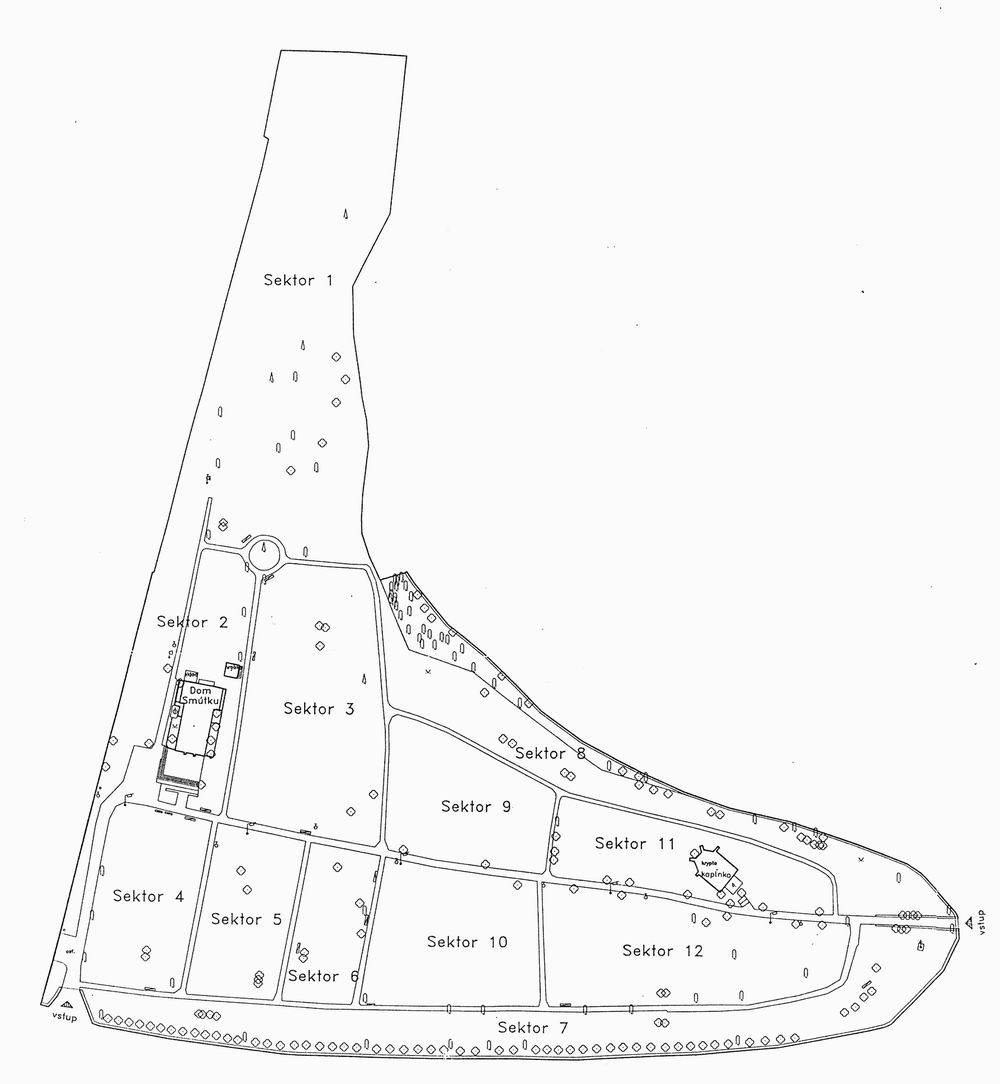 PoložkaCena      v €Výkop hrobovej jamyDospelý80,00Výkop hrobovej jamyDospelý s obtiažnosťou - sekanie starých základov, stromové korene ...110,00Výkop hrobovej jamyPrehĺbený100,00Výkop hrobovej jamyPrehĺbený s obtiažnosťou - sekanie starých základov, stromové korene ...130,00Výkop hrobovej jamyDetský  40,00         Prechodné uloženie zosnuléhov chladiacom zariadení                            do zákonnej lehoty pochovaniaZa prvých 24 hod.5,00         Prechodné uloženie zosnuléhov chladiacom zariadení                            do zákonnej lehoty pochovaniaZa každých ďalších 12 hod.         (aj započatých)2,50Zapožičanie obradnej siene + príslušné službyZapožičanie obradnej siene + príslušné služby20,00Zapožičanie prenosného ozvučenia  a reprodukovanej hudbyZapožičanie prenosného ozvučenia  a reprodukovanej hudby10,00Reprodukovaná hudba - evanjeliciReprodukovaná hudba - evanjelici7,00Prenášanie rakvy v priestoroch domu smútku vrátane demontáže, montáže veka rakvy a odvozu rakvy k hrobovému miestuPrenášanie rakvy v priestoroch domu smútku vrátane demontáže, montáže veka rakvy a odvozu rakvy k hrobovému miestu8,00Manipulácia s kvetinovými darmi (v cene je zahrnutá aj fyzická likvidácia z hrobu)Manipulácia s kvetinovými darmi (v cene je zahrnutá aj fyzická likvidácia z hrobu)14,00Odkrytie kryptyOdkrytie krypty35,00Uloženie do krypty a zakrytieUloženie do krypty a zakrytie80,00Odkladanie a položenie krycích dosiekOdkladanie a položenie krycích dosiek35,00Odkladanie a položenie krycích dosiek s obtiažnosťouOdkladanie a položenie krycích dosiek s obtiažnosťou115,00Pochovávanie a výkop jamy             v sobotu – 50% príplatokDospelý120,00Pochovávanie a výkop jamy             v sobotu – 50% príplatokDospelý s obtiažnosťou180,00Pochovávanie a výkop jamy             v sobotu – 50% príplatokPrehĺbený150,00Pochovávanie a výkop jamy             v sobotu – 50% príplatokPrehĺbený s obtiažnosťou210,00Pochovávanie a výkop jamy             v sobotu – 50% príplatokDetský 60,00Pochovávanie a výkop jamy        v  nedeľu   a v  deň pracovného pokoja – 100% príplatokDospelý160,00Pochovávanie a výkop jamy        v  nedeľu   a v  deň pracovného pokoja – 100% príplatokDospelý s obtiažnosťou220,00Pochovávanie a výkop jamy        v  nedeľu   a v  deň pracovného pokoja – 100% príplatokPrehĺbený200,00Pochovávanie a výkop jamy        v  nedeľu   a v  deň pracovného pokoja – 100% príplatokPrehĺbený s obtiažnosťou260,00Pochovávanie a výkop jamy        v  nedeľu   a v  deň pracovného pokoja – 100% príplatokDetský 80,00